1.1 КОНТРАКТНЫЕ ДАННЫЕ 1.2 ДАННЫЕ О ПРОЕКТЕ1.3 ДАННЫЕ О ПЛОЩАДКЕ1.4 ТРУБОВАНИЯ К ОБОРУДОВАНИЮПримечание: Количество шланговых станций (вьюшек) определяется Заказчиком. Удалите или добавьте строки при необходимости. 1.5 КОНСТРУКТИВНЫЕ ОСОБЕННОСТИ1.6 КОНСТРУКЦИЯ ШЛАНГОВОЙ СТАНЦИИ1.7 ХАРАКЕРИСТИКИ СИСТЕМЫ1.8 ГАБАРИТЫ СИСТЕМЫ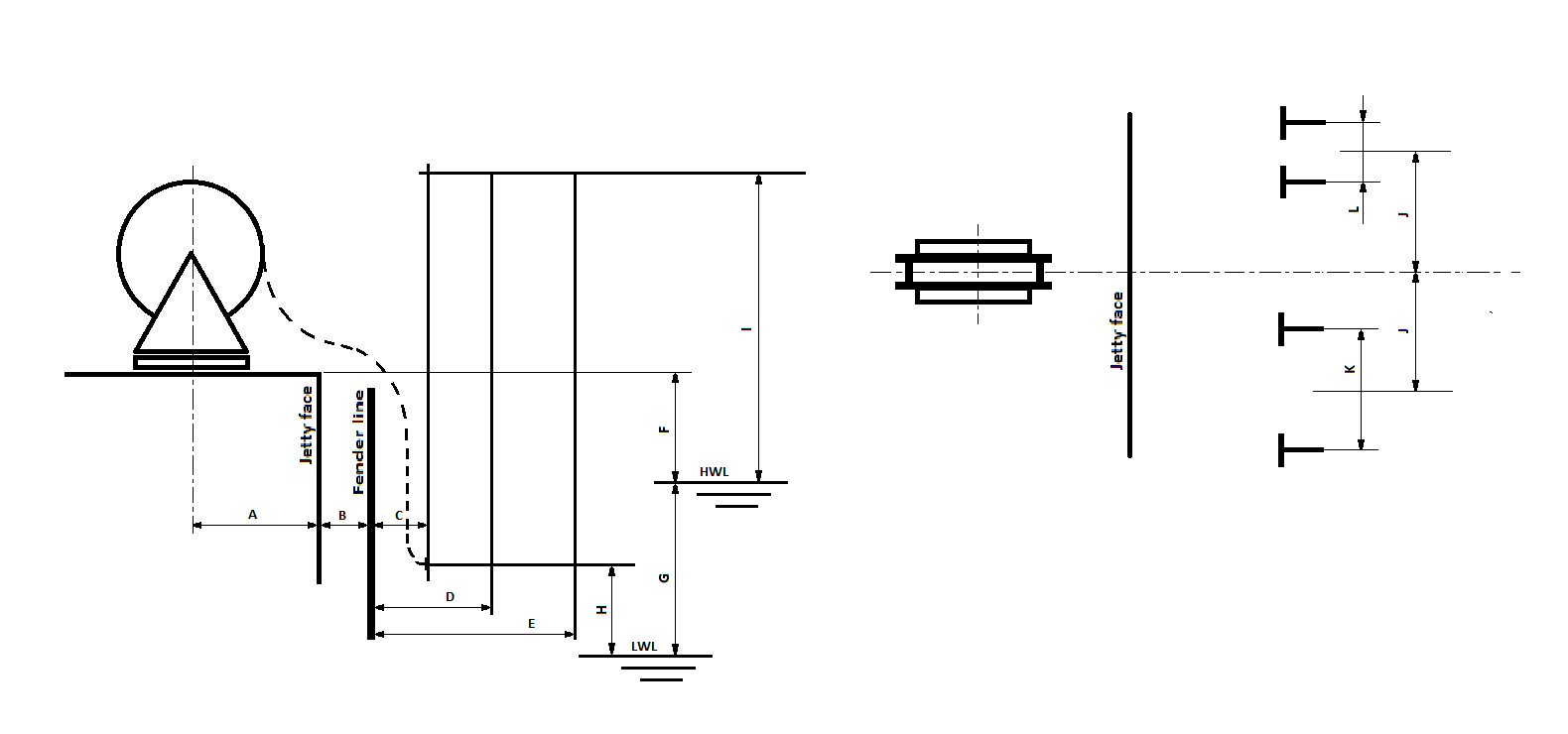 *Jetty face – торец причалаFender line – линия причального брусаLWL – уровень малой водыHWL – уровень полной воды Примечание: пожалуйста, приложите фотографии или схему компоновки, если возможно.Контактные данныеКонтактные данныеКонтактные данныеКонтактные данныеКомпания:Местоположение причала:Применимые стандарты/регламенты:Контактное лицо:E-mail:Данные о проектеДанные о проектеДанные о проектеДанные о проектеТип проекта:□ Новый терминал/порт□ Замена □ РасширениеСтадия проекта:□ Предпроектная стадия□ Формирование бюджета□ Действующий проектСрок поставки:Данные о площадкеДанные о площадкеДанные о площадкеДанные о площадкеДанные о площадкеДанные о площадкеДанные о площадкеДанные о площадкеДанные о площадкеМестоположение:Город:Страна:Страна:Название терминала:Температуры:Мин.:Макс.:Макс.:Макс.скорость ветра:м/см/сКласс опасной зоны:ATEXATEXГруппа опасной смеси:Размер суднаМин.дедвейт:Мин.дедвейт:Макс.дедвейт:Макс.дедвейт:Макс.дедвейт:Позиция TFMДиаметр (дюйм)Рабочая средаРасход (м3/час)Удельный вес (кг/м3)Вязкость среды(сСт/ сП)Допустимый перепад давления(Бар)Шланговая станция 1Шланговая станция 2Шланговая станция 3Шланговая станция 4Шланговая станция 5Шланговая станция 6Шланговая станция 7Позиция TFMРабочее давлениеРабочая температураУправлениеУправлениеУправлениеМатериал трубопроводаШланговая станция 1□Электрический□Гидравлический□ПневматическийШланговая станция 2□Электрический□Гидравлический□ПневматическийШланговая станция 3□Электрический□Гидравлический□ПневматическийШланговая станция 4□Электрический□Гидравлический□ПневматическийШланговая станция 5□Электрический□Гидравлический□ПневматическийШланговая станция 6□Электрический□Гидравлический□ПневматическийШланговая станция 7□Электрический□Гидравлический□ПневматическийДеталиКрепление □ Опорная конструкция      Прибл. высота:          □ Монтаж непосредственно на причалВстроенные переходные мостки□ Да□ НетКран (если применимо)□ Стационарный□ ТелескопическийСистема противопожарной безопасности (если применимо)□ Да□ НетДоступ (если применимо)□ Лестница□ Приставная лестницаПоддон для сбора утечек□ Да□ НетРасчетный срок службы летПозиция TFMБыстродействующаясоединительная муфтаБыстроразъемное соединение (БРС)ПАЗЭлектро-обогревВозврат паровСистема продувки азотомШланговая станция 1□ Да  □ Нет□ Да  □ Нет□ Да  □ Нет□ Да  □ Нет□ Да □ Нет□ Да  □ НетШланговая станция 2□ Да  □ Нет□ Да  □ Нет□ Да  □ Нет□ Да  □ Нет□ Да □ Нет□ Да □ НетШланговая станция 3□ Да  □ Нет□ Да  □ Нет□ Да  □ Нет□ Да  □ Нет□ Да □ Нет□ Да □ НетШланговая станция 4□ Да  □ Нет□ Да  □ Нет□ Да  □ Нет□ Да  □ Нет□ Да □ Нет□ Да □ НетШланговая станция 5□ Да  □ Нет□ Да  □ Нет□ Да  □ Нет□ Да  □ Нет□ Да □ Нет□ Да □ НетШланговая станция 6□ Да  □ Нет□ Да  □ Нет□ Да  □ Нет□ Да  □ Нет□ Да □ Нет□ Да □ НетШланговая станция 7□ Да  □ Нет□ Да  □ Нет□ Да  □ Нет□ Да  □ Нет□ Да □ Нет□ Да □ НетРАЗМЕРЫ ПРИЧАЛА (см. схему выше)РАЗМЕРЫ ПРИЧАЛА (см. схему выше)РАЗМЕРЫ ПРИЧАЛА (см. схему выше)РАЗМЕРЫ ПРИЧАЛА (см. схему выше)РАЗМЕРЫ ПРИЧАЛА (см. схему выше)AРасстояние от торца причала до осевой линии вьюшки QuayReel® Расстояние от торца причала до осевой линии вьюшки QuayReel® мBРасстояние от торца причала до причальной линии/линии причального брусаРасстояние от торца причала до причальной линии/линии причального брусамCМин. расстояние от причальной линии/линии причального бруса до судового фланца Мин. расстояние от причальной линии/линии причального бруса до судового фланца мDМакс. расстояние от причальной линии/линии причального бруса до судового фланцаМакс. расстояние от причальной линии/линии причального бруса до судового фланцамРАЗМЕРЫ СУДНА (см. схему выше)РАЗМЕРЫ СУДНА (см. схему выше)РАЗМЕРЫ СУДНА (см. схему выше)РАЗМЕРЫ СУДНА (см. схему выше)РАЗМЕРЫ СУДНА (см. схему выше)EТребуемый диапазон дрейфа суднаТребуемый диапазон дрейфа суднамFРасстояние от уровня причала до отметки уровня полной воды (HWL)Расстояние от уровня причала до отметки уровня полной воды (HWL)мGРасстояние от уровня причала до отметки уровня малой воды (LWL)Расстояние от уровня причала до отметки уровня малой воды (LWL)мHРасстояние от отметки уровня малой воды (LWL) до осевой линии судового фланца самого мелкого загружаемого судна Расстояние от отметки уровня малой воды (LWL) до осевой линии судового фланца самого мелкого загружаемого судна мIРасстояние от отметки уровня полной воды (HWL) до осевой линии судового фланца самого крупного загружаемого судна Расстояние от отметки уровня полной воды (HWL) до осевой линии судового фланца самого крупного загружаемого судна мJТребуемый диапазон дрейфа суднаТребуемый диапазон дрейфа суднамKМакс. расстояние между судовыми фланцами самого крупного загружаемого судна Макс. расстояние между судовыми фланцами самого крупного загружаемого судна мLМин. расстояние между судовыми фланцами самого мелкого загружаемого суднаМин. расстояние между судовыми фланцами самого мелкого загружаемого суднамДополнительная информацияДополнительная информацияДополнительная информацияДополнительная информацияДополнительная информацияДоступное место на причалеДоступное место на причалеДлина:Длина:мШирина:Ширина:мВысота:Высота:м